			PART: 3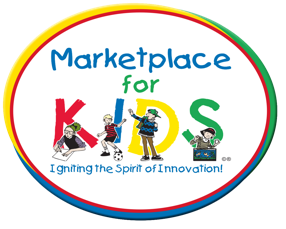             DEVILS LAKE EDUCATION DAYLake Region State College-Devils LakeFriday, March 9, 2018UPDATED FILLABLE FORMPART 3: STUDENT GROUPS WITH PROJECTSREGISTRATION FORM(Please type (preferred method)/print in black ink. Please do NOT use pencil.)  INFORMATION FROM PART 1  REGISTRATION FOR STUDENTS WITH PROJECTSM:\2017-2018 MFK\Region 3-DEVILS LAKE\REGISTRATION\2017-2018 Registration Part 3 Devils Lake Classroom Teacher/Advisor:Grade(s) School/Organization: School/Organization: GROUP/NAME (I.E., Chaperone/Group Name)NAMES OF STUDENTSNAMES OF STUDENTSCLASS CHOICES: Please enter the class letter of this groups six class choices, with the first box being their first class choice, the second box their second choice, etc.CLASS CHOICES: Please enter the class letter of this groups six class choices, with the first box being their first class choice, the second box their second choice, etc.CLASS CHOICES: Please enter the class letter of this groups six class choices, with the first box being their first class choice, the second box their second choice, etc.CLASS CHOICES: Please enter the class letter of this groups six class choices, with the first box being their first class choice, the second box their second choice, etc.CLASS CHOICES: Please enter the class letter of this groups six class choices, with the first box being their first class choice, the second box their second choice, etc.CLASS CHOICES: Please enter the class letter of this groups six class choices, with the first box being their first class choice, the second box their second choice, etc.First NameLast NameCLASS CHOICES: Please enter the class letter of this groups six class choices, with the first box being their first class choice, the second box their second choice, etc.CLASS CHOICES: Please enter the class letter of this groups six class choices, with the first box being their first class choice, the second box their second choice, etc.CLASS CHOICES: Please enter the class letter of this groups six class choices, with the first box being their first class choice, the second box their second choice, etc.CLASS CHOICES: Please enter the class letter of this groups six class choices, with the first box being their first class choice, the second box their second choice, etc.CLASS CHOICES: Please enter the class letter of this groups six class choices, with the first box being their first class choice, the second box their second choice, etc.CLASS CHOICES: Please enter the class letter of this groups six class choices, with the first box being their first class choice, the second box their second choice, etc.COMMENTS (Special Needs/ADA Requirements):Note: We will only use the initial of the last name in our printed materials, but need the full last name to keep students in their correct group and in case of an emergency.COMMENTS (Special Needs/ADA Requirements):Note: We will only use the initial of the last name in our printed materials, but need the full last name to keep students in their correct group and in case of an emergency.COMMENTS (Special Needs/ADA Requirements):Note: We will only use the initial of the last name in our printed materials, but need the full last name to keep students in their correct group and in case of an emergency.COMMENTS (Special Needs/ADA Requirements):Note: We will only use the initial of the last name in our printed materials, but need the full last name to keep students in their correct group and in case of an emergency.COMMENTS (Special Needs/ADA Requirements):Note: We will only use the initial of the last name in our printed materials, but need the full last name to keep students in their correct group and in case of an emergency.COMMENTS (Special Needs/ADA Requirements):Note: We will only use the initial of the last name in our printed materials, but need the full last name to keep students in their correct group and in case of an emergency.COMMENTS (Special Needs/ADA Requirements):Note: We will only use the initial of the last name in our printed materials, but need the full last name to keep students in their correct group and in case of an emergency.COMMENTS (Special Needs/ADA Requirements):Note: We will only use the initial of the last name in our printed materials, but need the full last name to keep students in their correct group and in case of an emergency.COMMENTS (Special Needs/ADA Requirements):Note: We will only use the initial of the last name in our printed materials, but need the full last name to keep students in their correct group and in case of an emergency.COMMENTS (Special Needs/ADA Requirements):Note: We will only use the initial of the last name in our printed materials, but need the full last name to keep students in their correct group and in case of an emergency.COMMENTS (Special Needs/ADA Requirements):Note: We will only use the initial of the last name in our printed materials, but need the full last name to keep students in their correct group and in case of an emergency.COMMENTS (Special Needs/ADA Requirements):Note: We will only use the initial of the last name in our printed materials, but need the full last name to keep students in their correct group and in case of an emergency.COMMENTS (Special Needs/ADA Requirements):Note: We will only use the initial of the last name in our printed materials, but need the full last name to keep students in their correct group and in case of an emergency.COMMENTS (Special Needs/ADA Requirements):Note: We will only use the initial of the last name in our printed materials, but need the full last name to keep students in their correct group and in case of an emergency.COMMENTS (Special Needs/ADA Requirements):Note: We will only use the initial of the last name in our printed materials, but need the full last name to keep students in their correct group and in case of an emergency.COMMENTS (Special Needs/ADA Requirements):Note: We will only use the initial of the last name in our printed materials, but need the full last name to keep students in their correct group and in case of an emergency.COMMENTS (Special Needs/ADA Requirements):Note: We will only use the initial of the last name in our printed materials, but need the full last name to keep students in their correct group and in case of an emergency.COMMENTS (Special Needs/ADA Requirements):Note: We will only use the initial of the last name in our printed materials, but need the full last name to keep students in their correct group and in case of an emergency.COMMENTS (Special Needs/ADA Requirements):Note: We will only use the initial of the last name in our printed materials, but need the full last name to keep students in their correct group and in case of an emergency.COMMENTS (Special Needs/ADA Requirements):Note: We will only use the initial of the last name in our printed materials, but need the full last name to keep students in their correct group and in case of an emergency.COMMENTS (Special Needs/ADA Requirements):Note: We will only use the initial of the last name in our printed materials, but need the full last name to keep students in their correct group and in case of an emergency.COMMENTS (Special Needs/ADA Requirements):Note: We will only use the initial of the last name in our printed materials, but need the full last name to keep students in their correct group and in case of an emergency.COMMENTS (Special Needs/ADA Requirements):Note: We will only use the initial of the last name in our printed materials, but need the full last name to keep students in their correct group and in case of an emergency.COMMENTS (Special Needs/ADA Requirements):Note: We will only use the initial of the last name in our printed materials, but need the full last name to keep students in their correct group and in case of an emergency.COMMENTS (Special Needs/ADA Requirements):Note: We will only use the initial of the last name in our printed materials, but need the full last name to keep students in their correct group and in case of an emergency.COMMENTS (Special Needs/ADA Requirements):Note: We will only use the initial of the last name in our printed materials, but need the full last name to keep students in their correct group and in case of an emergency.COMMENTS (Special Needs/ADA Requirements):Note: We will only use the initial of the last name in our printed materials, but need the full last name to keep students in their correct group and in case of an emergency.COMMENTS (Special Needs/ADA Requirements):Note: We will only use the initial of the last name in our printed materials, but need the full last name to keep students in their correct group and in case of an emergency.COMMENTS (Special Needs/ADA Requirements):Note: We will only use the initial of the last name in our printed materials, but need the full last name to keep students in their correct group and in case of an emergency.COMMENTS (Special Needs/ADA Requirements):Note: We will only use the initial of the last name in our printed materials, but need the full last name to keep students in their correct group and in case of an emergency.COMMENTS (Special Needs/ADA Requirements):Note: We will only use the initial of the last name in our printed materials, but need the full last name to keep students in their correct group and in case of an emergency.COMMENTS (Special Needs/ADA Requirements):Note: We will only use the initial of the last name in our printed materials, but need the full last name to keep students in their correct group and in case of an emergency.COMMENTS (Special Needs/ADA Requirements):Note: We will only use the initial of the last name in our printed materials, but need the full last name to keep students in their correct group and in case of an emergency.COMMENTS (Special Needs/ADA Requirements):Note: We will only use the initial of the last name in our printed materials, but need the full last name to keep students in their correct group and in case of an emergency.COMMENTS (Special Needs/ADA Requirements):Note: We will only use the initial of the last name in our printed materials, but need the full last name to keep students in their correct group and in case of an emergency.COMMENTS (Special Needs/ADA Requirements):Note: We will only use the initial of the last name in our printed materials, but need the full last name to keep students in their correct group and in case of an emergency.COMMENTS (Special Needs/ADA Requirements):Note: We will only use the initial of the last name in our printed materials, but need the full last name to keep students in their correct group and in case of an emergency.COMMENTS (Special Needs/ADA Requirements):Note: We will only use the initial of the last name in our printed materials, but need the full last name to keep students in their correct group and in case of an emergency.COMMENTS (Special Needs/ADA Requirements):Note: We will only use the initial of the last name in our printed materials, but need the full last name to keep students in their correct group and in case of an emergency.COMMENTS (Special Needs/ADA Requirements):Note: We will only use the initial of the last name in our printed materials, but need the full last name to keep students in their correct group and in case of an emergency.COMMENTS (Special Needs/ADA Requirements):Note: We will only use the initial of the last name in our printed materials, but need the full last name to keep students in their correct group and in case of an emergency.COMMENTS (Special Needs/ADA Requirements):Note: We will only use the initial of the last name in our printed materials, but need the full last name to keep students in their correct group and in case of an emergency.GROUP/NAME(I.E., Chaperone/Group Name)NAMES OF STUDENTSNAMES OF STUDENTSCLASS CHOICES: Please enter the class letter of this groups six class choices, with the first box being their first class choice, the second box their second choice, etc.CLASS CHOICES: Please enter the class letter of this groups six class choices, with the first box being their first class choice, the second box their second choice, etc.CLASS CHOICES: Please enter the class letter of this groups six class choices, with the first box being their first class choice, the second box their second choice, etc.CLASS CHOICES: Please enter the class letter of this groups six class choices, with the first box being their first class choice, the second box their second choice, etc.CLASS CHOICES: Please enter the class letter of this groups six class choices, with the first box being their first class choice, the second box their second choice, etc.CLASS CHOICES: Please enter the class letter of this groups six class choices, with the first box being their first class choice, the second box their second choice, etc.First NameLast NameCLASS CHOICES: Please enter the class letter of this groups six class choices, with the first box being their first class choice, the second box their second choice, etc.CLASS CHOICES: Please enter the class letter of this groups six class choices, with the first box being their first class choice, the second box their second choice, etc.CLASS CHOICES: Please enter the class letter of this groups six class choices, with the first box being their first class choice, the second box their second choice, etc.CLASS CHOICES: Please enter the class letter of this groups six class choices, with the first box being their first class choice, the second box their second choice, etc.CLASS CHOICES: Please enter the class letter of this groups six class choices, with the first box being their first class choice, the second box their second choice, etc.CLASS CHOICES: Please enter the class letter of this groups six class choices, with the first box being their first class choice, the second box their second choice, etc.COMMENTS (Special Needs/ADA Requirements):Note: We will only use the initial of the last name in our printed materials, but need the full last name to keep students in their correct group and in case of an emergency.COMMENTS (Special Needs/ADA Requirements):Note: We will only use the initial of the last name in our printed materials, but need the full last name to keep students in their correct group and in case of an emergency.COMMENTS (Special Needs/ADA Requirements):Note: We will only use the initial of the last name in our printed materials, but need the full last name to keep students in their correct group and in case of an emergency.COMMENTS (Special Needs/ADA Requirements):Note: We will only use the initial of the last name in our printed materials, but need the full last name to keep students in their correct group and in case of an emergency.COMMENTS (Special Needs/ADA Requirements):Note: We will only use the initial of the last name in our printed materials, but need the full last name to keep students in their correct group and in case of an emergency.COMMENTS (Special Needs/ADA Requirements):Note: We will only use the initial of the last name in our printed materials, but need the full last name to keep students in their correct group and in case of an emergency.COMMENTS (Special Needs/ADA Requirements):Note: We will only use the initial of the last name in our printed materials, but need the full last name to keep students in their correct group and in case of an emergency.COMMENTS (Special Needs/ADA Requirements):Note: We will only use the initial of the last name in our printed materials, but need the full last name to keep students in their correct group and in case of an emergency.COMMENTS (Special Needs/ADA Requirements):Note: We will only use the initial of the last name in our printed materials, but need the full last name to keep students in their correct group and in case of an emergency.COMMENTS (Special Needs/ADA Requirements):Note: We will only use the initial of the last name in our printed materials, but need the full last name to keep students in their correct group and in case of an emergency.COMMENTS (Special Needs/ADA Requirements):Note: We will only use the initial of the last name in our printed materials, but need the full last name to keep students in their correct group and in case of an emergency.COMMENTS (Special Needs/ADA Requirements):Note: We will only use the initial of the last name in our printed materials, but need the full last name to keep students in their correct group and in case of an emergency.COMMENTS (Special Needs/ADA Requirements):Note: We will only use the initial of the last name in our printed materials, but need the full last name to keep students in their correct group and in case of an emergency.COMMENTS (Special Needs/ADA Requirements):Note: We will only use the initial of the last name in our printed materials, but need the full last name to keep students in their correct group and in case of an emergency.COMMENTS (Special Needs/ADA Requirements):Note: We will only use the initial of the last name in our printed materials, but need the full last name to keep students in their correct group and in case of an emergency.COMMENTS (Special Needs/ADA Requirements):Note: We will only use the initial of the last name in our printed materials, but need the full last name to keep students in their correct group and in case of an emergency.COMMENTS (Special Needs/ADA Requirements):Note: We will only use the initial of the last name in our printed materials, but need the full last name to keep students in their correct group and in case of an emergency.COMMENTS (Special Needs/ADA Requirements):Note: We will only use the initial of the last name in our printed materials, but need the full last name to keep students in their correct group and in case of an emergency.COMMENTS (Special Needs/ADA Requirements):Note: We will only use the initial of the last name in our printed materials, but need the full last name to keep students in their correct group and in case of an emergency.COMMENTS (Special Needs/ADA Requirements):Note: We will only use the initial of the last name in our printed materials, but need the full last name to keep students in their correct group and in case of an emergency.COMMENTS (Special Needs/ADA Requirements):Note: We will only use the initial of the last name in our printed materials, but need the full last name to keep students in their correct group and in case of an emergency.COMMENTS (Special Needs/ADA Requirements):Note: We will only use the initial of the last name in our printed materials, but need the full last name to keep students in their correct group and in case of an emergency.COMMENTS (Special Needs/ADA Requirements):Note: We will only use the initial of the last name in our printed materials, but need the full last name to keep students in their correct group and in case of an emergency.COMMENTS (Special Needs/ADA Requirements):Note: We will only use the initial of the last name in our printed materials, but need the full last name to keep students in their correct group and in case of an emergency.COMMENTS (Special Needs/ADA Requirements):Note: We will only use the initial of the last name in our printed materials, but need the full last name to keep students in their correct group and in case of an emergency.COMMENTS (Special Needs/ADA Requirements):Note: We will only use the initial of the last name in our printed materials, but need the full last name to keep students in their correct group and in case of an emergency.COMMENTS (Special Needs/ADA Requirements):Note: We will only use the initial of the last name in our printed materials, but need the full last name to keep students in their correct group and in case of an emergency.COMMENTS (Special Needs/ADA Requirements):Note: We will only use the initial of the last name in our printed materials, but need the full last name to keep students in their correct group and in case of an emergency.COMMENTS (Special Needs/ADA Requirements):Note: We will only use the initial of the last name in our printed materials, but need the full last name to keep students in their correct group and in case of an emergency.COMMENTS (Special Needs/ADA Requirements):Note: We will only use the initial of the last name in our printed materials, but need the full last name to keep students in their correct group and in case of an emergency.COMMENTS (Special Needs/ADA Requirements):Note: We will only use the initial of the last name in our printed materials, but need the full last name to keep students in their correct group and in case of an emergency.COMMENTS (Special Needs/ADA Requirements):Note: We will only use the initial of the last name in our printed materials, but need the full last name to keep students in their correct group and in case of an emergency.COMMENTS (Special Needs/ADA Requirements):Note: We will only use the initial of the last name in our printed materials, but need the full last name to keep students in their correct group and in case of an emergency.COMMENTS (Special Needs/ADA Requirements):Note: We will only use the initial of the last name in our printed materials, but need the full last name to keep students in their correct group and in case of an emergency.COMMENTS (Special Needs/ADA Requirements):Note: We will only use the initial of the last name in our printed materials, but need the full last name to keep students in their correct group and in case of an emergency.COMMENTS (Special Needs/ADA Requirements):Note: We will only use the initial of the last name in our printed materials, but need the full last name to keep students in their correct group and in case of an emergency.COMMENTS (Special Needs/ADA Requirements):Note: We will only use the initial of the last name in our printed materials, but need the full last name to keep students in their correct group and in case of an emergency.COMMENTS (Special Needs/ADA Requirements):Note: We will only use the initial of the last name in our printed materials, but need the full last name to keep students in their correct group and in case of an emergency.COMMENTS (Special Needs/ADA Requirements):Note: We will only use the initial of the last name in our printed materials, but need the full last name to keep students in their correct group and in case of an emergency.COMMENTS (Special Needs/ADA Requirements):Note: We will only use the initial of the last name in our printed materials, but need the full last name to keep students in their correct group and in case of an emergency.COMMENTS (Special Needs/ADA Requirements):Note: We will only use the initial of the last name in our printed materials, but need the full last name to keep students in their correct group and in case of an emergency.COMMENTS (Special Needs/ADA Requirements):Note: We will only use the initial of the last name in our printed materials, but need the full last name to keep students in their correct group and in case of an emergency.